Азалия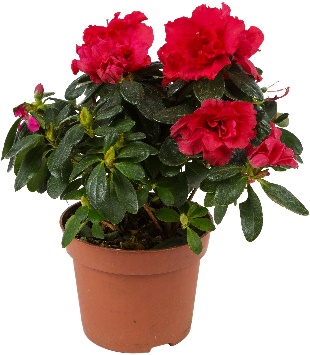 Польза этого растения не только вположительной ауре, но и в ее лечебных свойствах. При цветении ввоздух выделяются вещества, которые влияют на физиологические процессы в организме человека. Летучие вещества азалии имеют бактерицидные и противовоспалительные свойства.КолеусПриятный запах цветка, способствует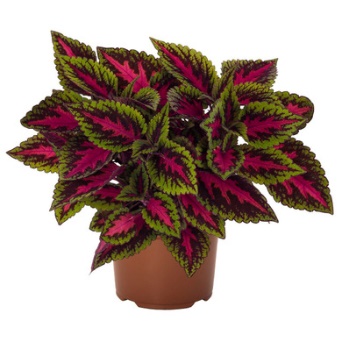 ясности ума, улучшает память, повышает работоспособность. Выделяемые им эфирные масласпособны очищать энергетику дома. ХлорофитумВ народе его называют «живым кондиционером».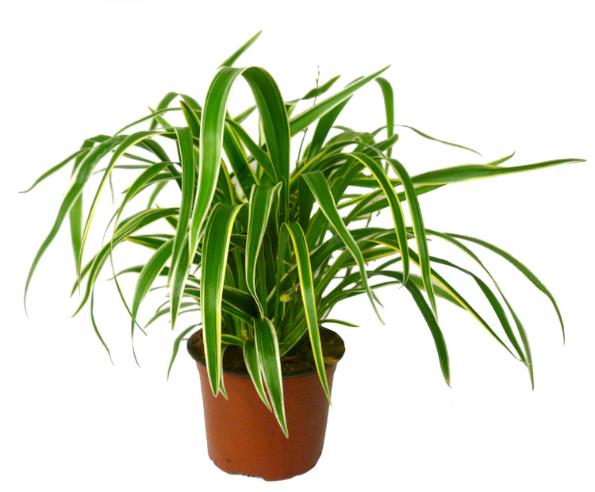 Чемпион среди полезных растений.Отлично очищает воздух, убиваетвредные микроорганизмы, оченьхорош для сильно загрязненныхпомещений. Дает силы, энергию иповышает настроение.МАДОУ ДС №176города ТюмениПольза комнатных растений для человека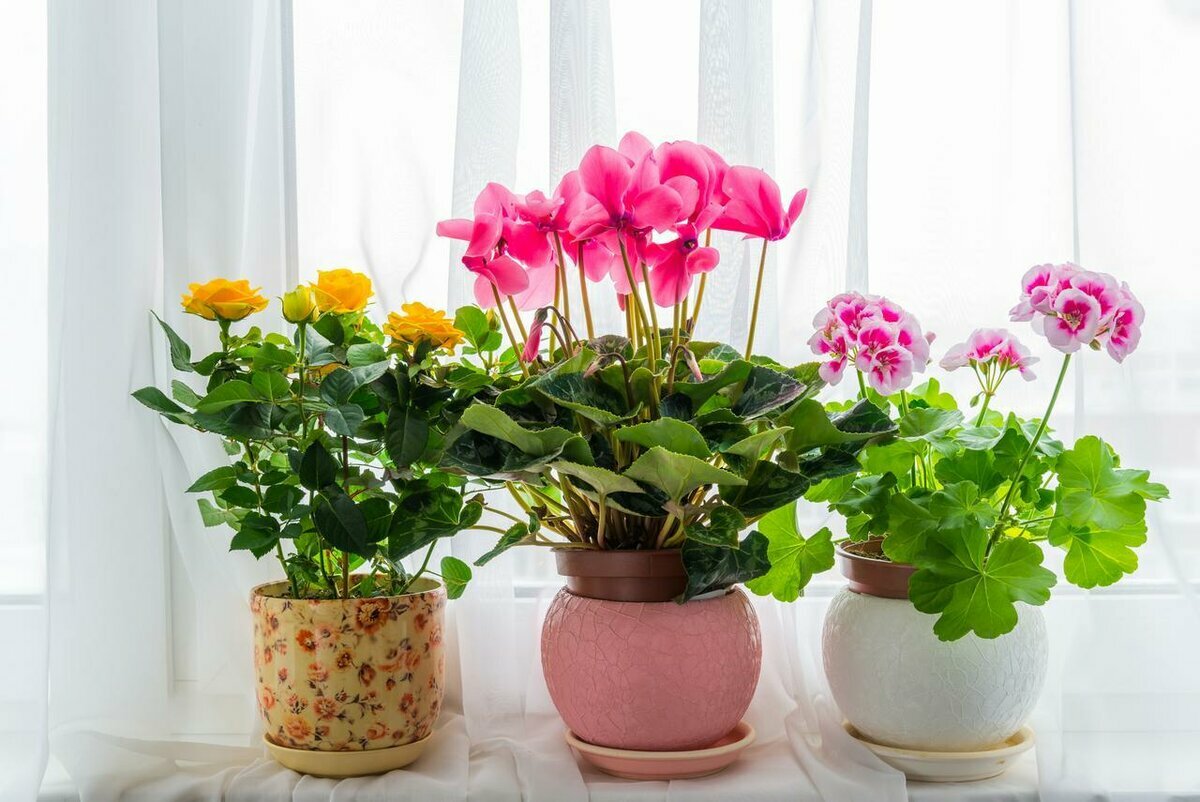 Составили: Чиквина А. А. Кирюшина Н. Ю.Г. Тюмень, 2022 г.Жизнь человека связана с природой и непосредственно с растениями. Учеными доказано, что комнатные растения, создают комфортную обстановку, улучшают в доме атмосферу и положительно воздействуют на человека. Они очищают воздух от углекислого газа и обогащают его кислородом. Ароматы цветов действуют на нервную систему, поднимают настроение, лечат головную боль. Зеленый цвет комнатных растений полезен для глаз и позволяет расслабиться даже в напряженной обстановке. Аромат растений осенью и зимой напоминает нам о теплом лете.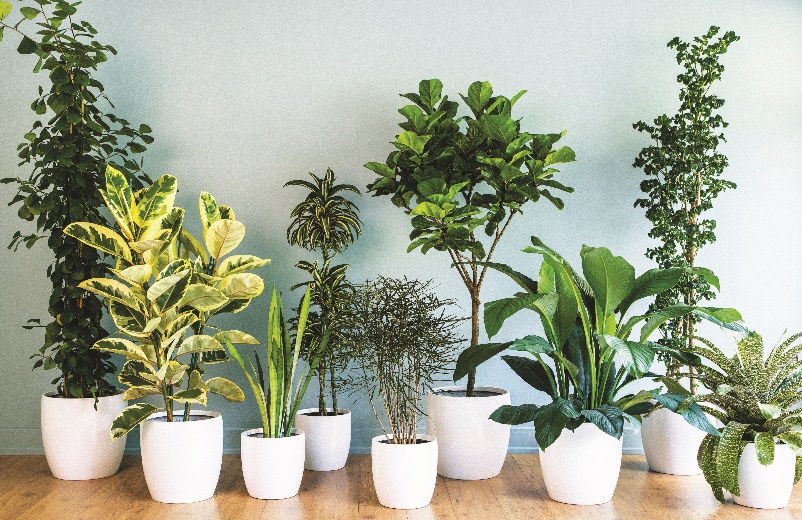 Комнатные растения - очистители воздуха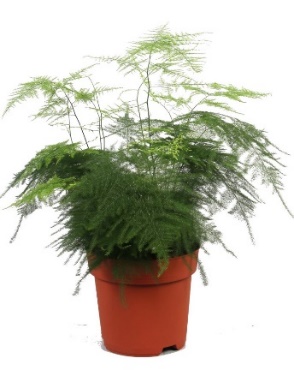 АспарагусПоглощает тяжелыеметаллы, уничтожает микробы. Нейтрализует вредныепримеси в атмосфере. Бегония Выделяемые бегонией фитонциды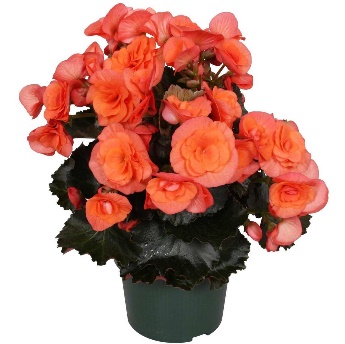 борются с инфекциями. Сок растенийоказывает противоаллергическое,антисептическое и обезболивающее действие. Запах бегонии способствуетрелаксации и глубокому сну.Герань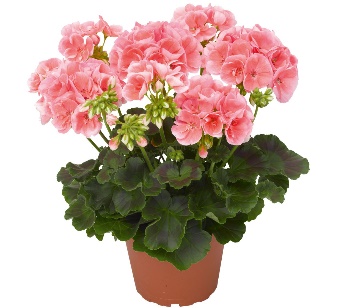 Герань в доме очищает воздух отвредных примесей и освежает егоЕё запах укрепляет нервную систему.Так же своим резким запахом она отпугивает мелких насекомых.